ИМУЩЕСТВЕННЫЙ НАЛОГОВЫЙ ВЫЧЕТ               
ПРИ ПРИОБРЕТЕНИИ 
КВАРТИРЫ (либо КОМНАТЫ) 
НА ВТОРИЧНОМ РЫНКЕ 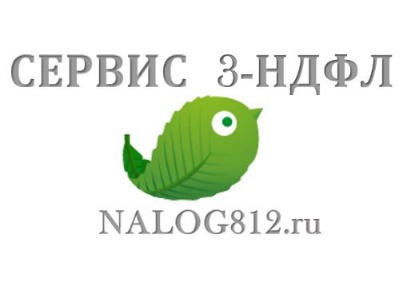 ПЕРЕЧЕНЬ ДОКУМЕНТОВНалоговая декларация по форме 3-НДФЛДоговор приобретения квартиры (либо комнаты) с приложениями и дополнительными соглашениями к нему (в случае заключения) (например, договор купли-продажи, договор мены) - копия1Документы, подтверждающие оплату (например, расписка в получении денег, платежные поручения, банковские выписки о перечислении денежных средств со счета покупателя на счет продавца)2 - копия1Документы, подтверждающие право собственности на квартиру (либо комнату) (например, Свидетельство о государственной регистрации права) – копия1Заявление о распределении вычета между супругами3 (см. образец)Заявление на возврат НДФЛСправка о доходах с места работы 2-НДФЛ1 налоговый орган вправе запросить оригиналы
2 могут отсутствовать в случае заключения договора мены, по которому  имущество обменивается без доплаты 
3 представляется   в   случае  приобретения  квартиры  (либо  комнаты)   в совместную собственность супругов 
Рекомендация. Сохраняйте второй экземпляр декларации 3-НДФЛ, он понадобится для составления декларации и получения вычета в следующем году. 